					Enitech s.r.o.        		Tel.: 	+421 42 4440106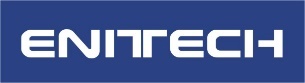 		Dukelská štvrť 1404/613			Fax: 	+421 42 4440107		018 41 Dubnica nad Váhom		E-mail: 	office@enitech.sk 			SLOVAKIA				Web:    	www.dupres-group.skProfilName:	   		xxxxxxxxVorname:		yyyyyyyyGeburtsdatum:    	dd.mm.rrrr	Wohnort:		zzzzzzzzzzErfahrungen und Kenntnisse:Level:     1 - Grundkenntnisse                            2 - Gute Kenntnisse                3 - Sehr gute Kenntnisse                4 - Exzellente Kenntnisse Projekterfahrungen :Projekt Nr.3Projekt Nr.2:Projekt Nr.1:Ausbildung und Abschluß:(z.B.:) Fakultät für Technologie  der Slowakischen Technischen Universität in Bratislava1986 – 1991; Dipl.-Ing.Studienrichtung :Diplomprüfung im Fach ............  (z.B.:Technologie) 	 Diplomarbeit zum Thema .........(z.B.:„Ultraschallschweissen des Leitungskupfers“)(weiteres Studium, z.B.:)Pädagogiescheergänzungstudium  TU in Zilina( Dubnica nad Vahom)In der Konstruktion  seit:	rrrrSprachkenntnisse:Deutsch	-  1 – 2 – 3 - 4	Englisch	-  1 – 2 – 3 - 4	(Französisch, Russisch, Ungarisch, Polnisch, Italienisch, ...)   1 – 2 – 3 – 4Slowakisch     -  MutterspracheSchulungen: (Was, Wo, Wie lange und Wann)(z.B.:)Konstruktion und Technologie der Klimaanlagen (Liebert Ireland, 2 Wochen, 1997) Umschulung von Autocad R12 auf  Autocad R14 , MS Office 97 und Normen (Firma X.Y.im Haus,  6 Monate,  2000) CATIA  4 release 1.8 (AIX 4.1.4 und höher ) (Y.X. GmbH Augsburg,– Deutschland, 4 Monate, 2000)Interesse um Position(en):(z.B.:) Konstrukteur, Seniorkonstrukteur, Juniorkonstrukteur, Zeichner, Techniker, Planer, ...usw.Fachliche SchwerpunkteTechnische Konstruktion und Entwicklung im Luftfahrtbereich,mit der  EDV- Unterstützung CATIA V4, V5 BrancheMonatenzahlAutomobilindustrieSondermaschinenbauindustrieLuftfahrtindustrieandere:EntwicklungstoolsLevelMonatenzahlAutoCAD LT 2AutoCAD LT GeniusAutoCAD Mechanical AutoCAD R 2002Mechanical DesktopAutodesk InventorCATIA V4CATIA V4 - SurfaceCATIA V5CATIA V5 - SurfaceCOSMOSELCADI-DEASICEM SurfMicroStationPro/ENGINEER 2001Pro/ENGINEER Wild FireROBCADSolidWorksUNIGRAPHICSandere:Firma:DCA Engineering s.r.o. im Auftrage von Askon Beratungs GmbHProjekt:von bisA380, , Single Aisle10/2009bis jetztTätigkeit:- Konstrukteur- Konstruktion der Adapterplatten und Paletten für einzelne Teile der Notausrüstung (Sauerstoffflasche, Feuerlöscher, Notsender…)           - Erstellung von Zeichnungsunterlagen für den Einbau.- Erstellung von Bauunterlagen – Mechanische Teile für Befestigung der Teilen der Notausrüstung im Flugzeug- Erstellung von Bauunterlagen für den Bereich Electrical Design                          (Verkabelung, Leitungsstecker)- Erstellung der  Zeichnungen in CCD von 3D Modellen- Galleys - Erstellung 3D Modellen von 2D Zeichnungen- Hatrack Specifikations – Erstellung der Zeichnungen für Bereich NotausrüstungUmgebung/angewandte Tools:CCD, CATIA V5, CATIA V4, VPMFirma:yyyyyyyyyyProjekt:von bisxxxxxxxxxx05/200709/2009Tätigkeit:Umgebung/angewandte Tools:Firma:zzzzzzzzzzzProjekt:von bisWwwwwwww01/200504/2007Tätigkeit:Umgebung/angewandte Tools: